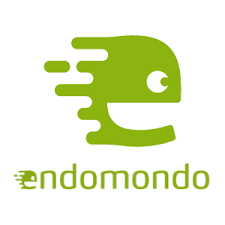 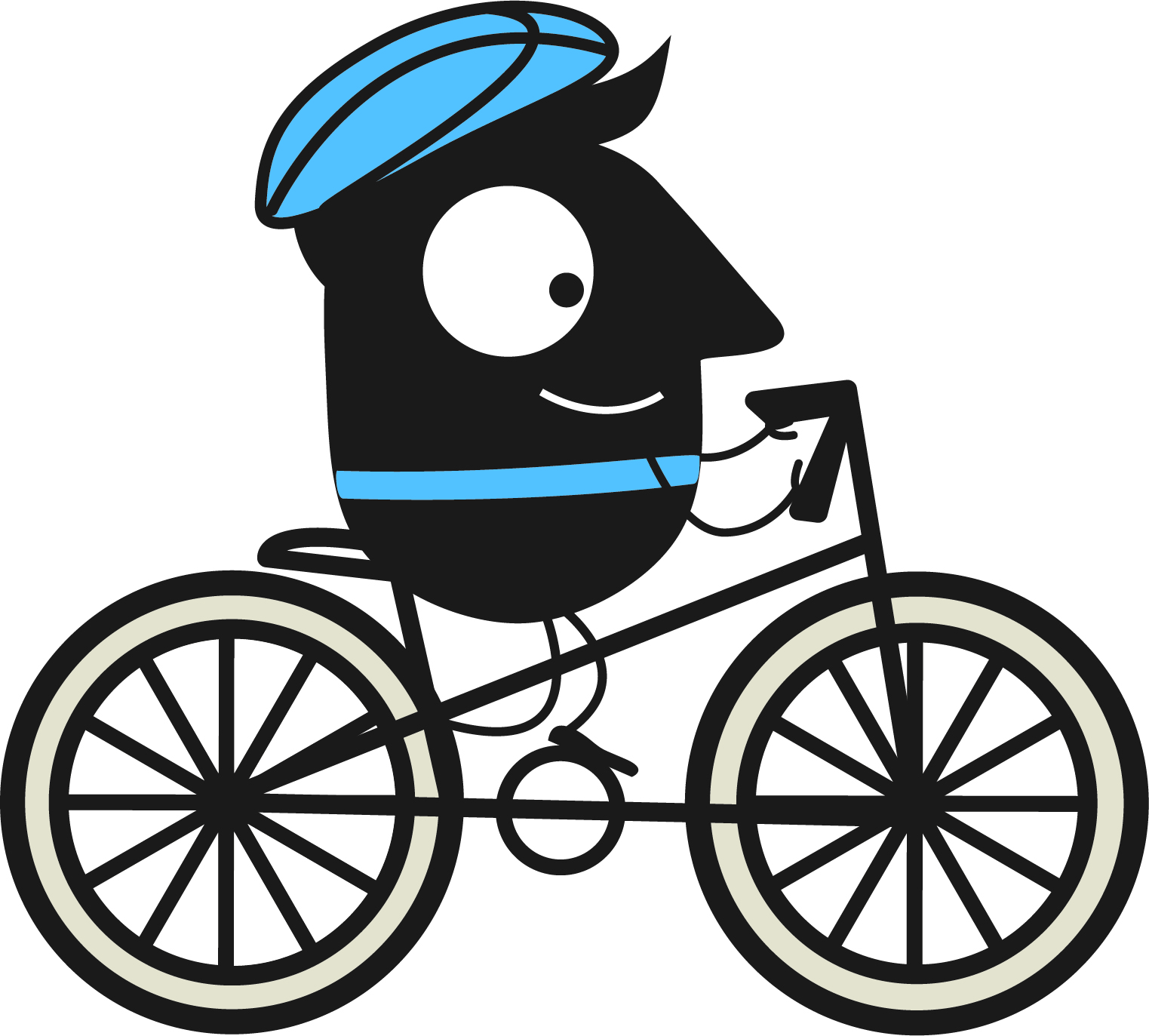 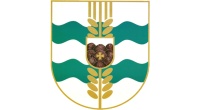 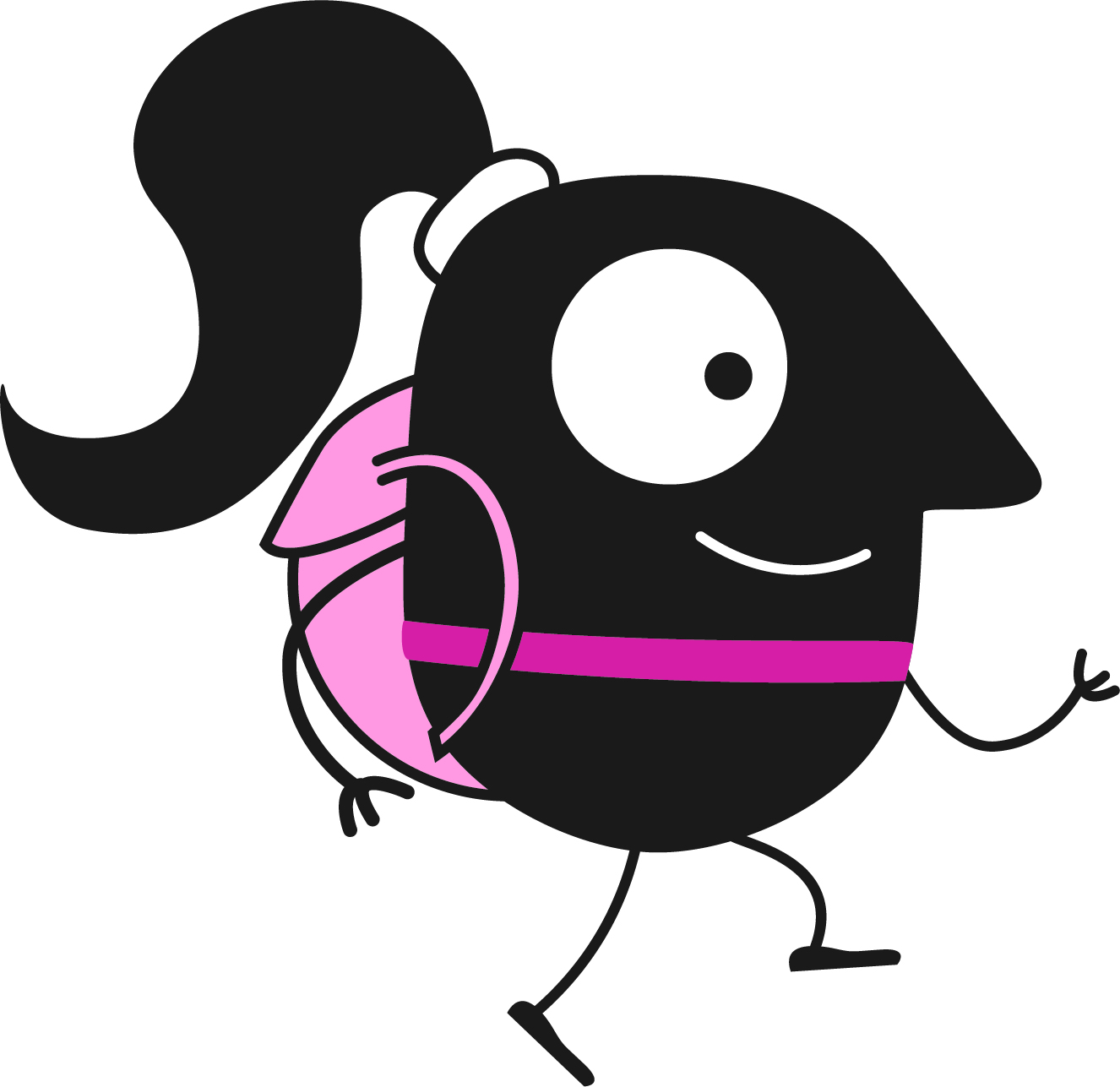 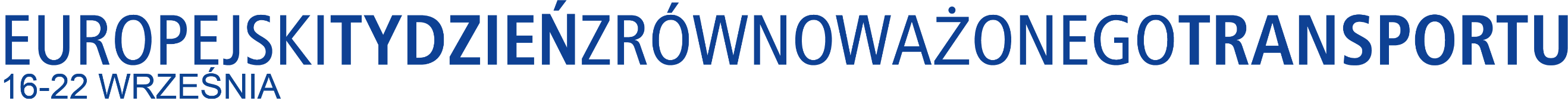 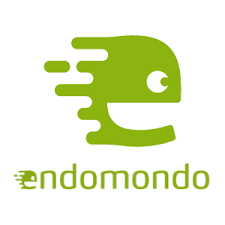 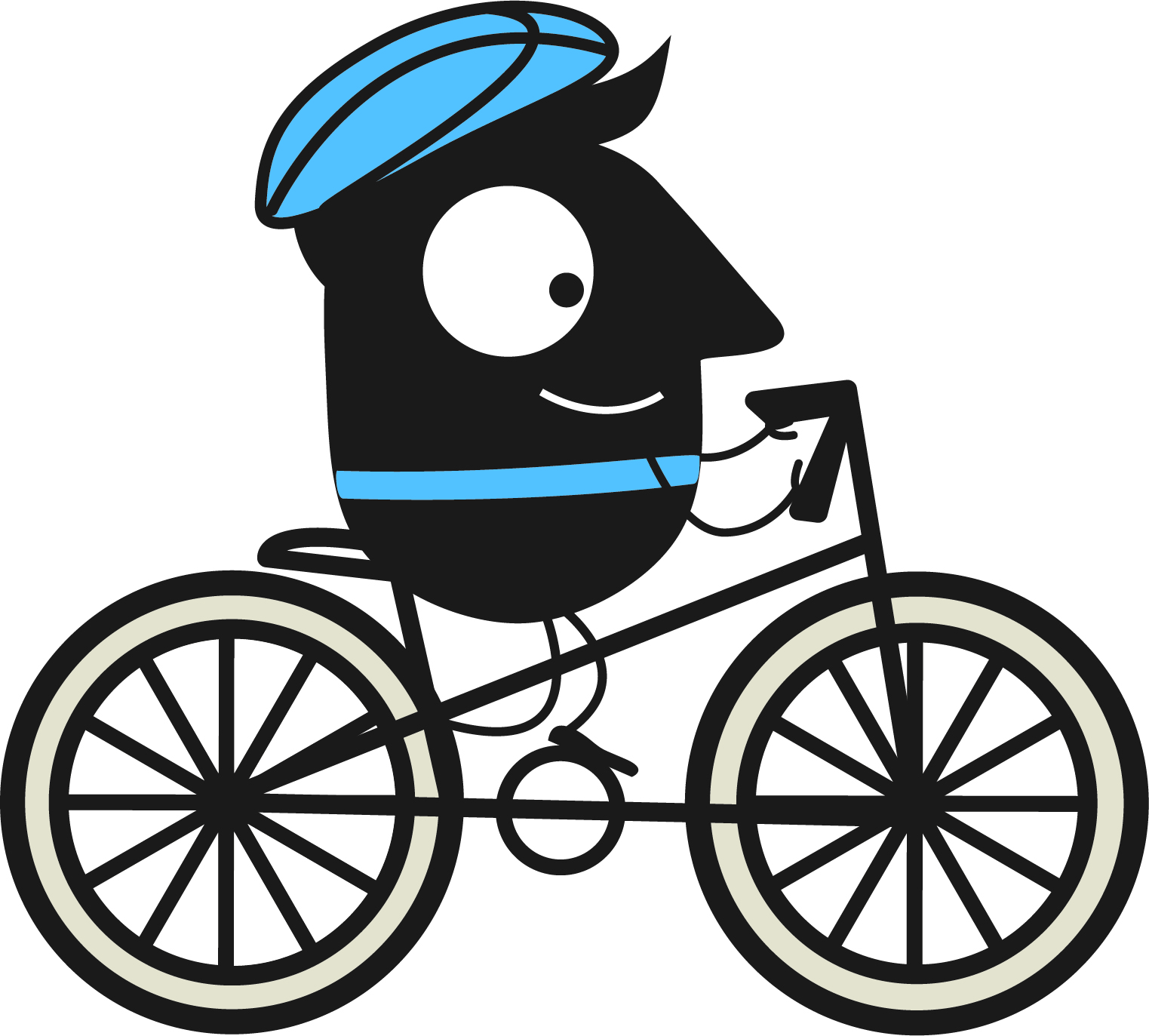 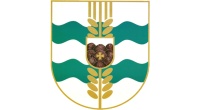 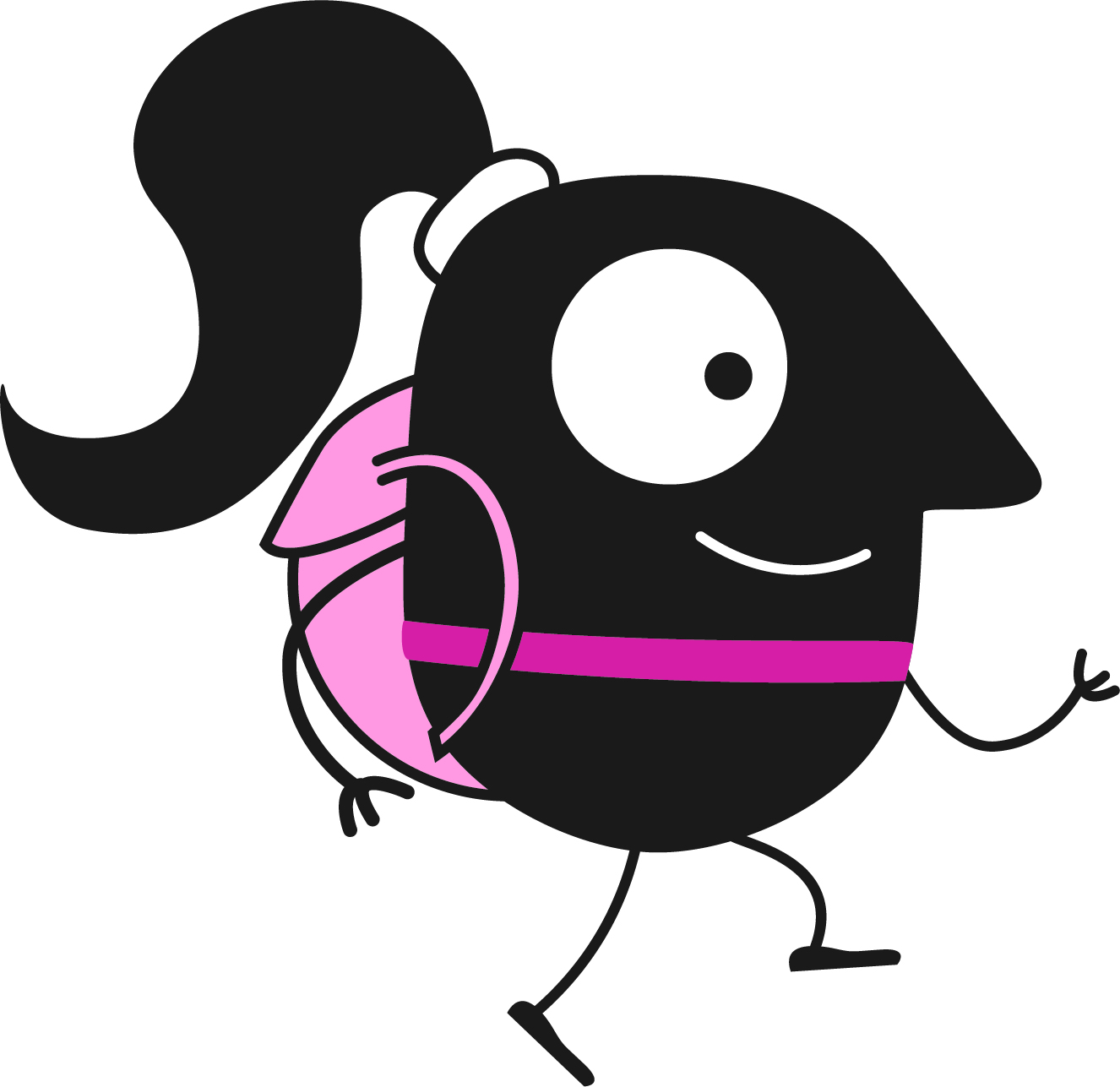 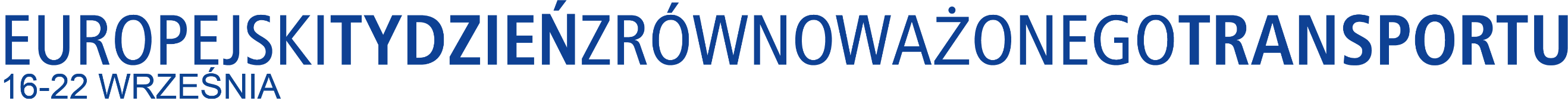 Za kilka dni rusza kilometrowa rywalizacja Endomondo! W ramach Europejskiego Tygodnia Zrównoważonego Transportu Gmina Chełmno zaprasza mieszkańców do sportowej rywalizacji. Zamiast do pracy jechać samochodem idź pieszo lub jedź rowerem.PODEJMIJ WYZWANIE I DOŁĄCZ DO RYWALIZACJI ENDOMONDO!!Aplikacja endomondo, pozwala na zbieranie informacji o przebytej drodze.Rywalizacje na Endomondo można znaleźć pod nazwą:
GCH Bezpieczny ruch pieszy 2019 –https://www.endomondo.com/challenges/GCH Bezpieczny ruch rowerowy 2019 –
https://www.endomondo.com/challenges/
- A wszystko pod hasłem GCH ,,Bezpieczny ruch pieszy i rowerowy – Chodź ze mną”. Tegoroczne rywalizacje przeznaczone SĄ TYLKO DLA MIESZKAŃCÓW GMINY CHEŁMNO, prosimy o niedołączanie do niej osób z zewnątrz. Dołączenie do rywalizacji jest jednoznaczne z zaakceptowaniem Regulaminu.Jeśli jesteś aktywny, jeździsz, chodzisz i chcesz do nas dołączyć to zapraszamy. Wgraj w telefon aplikację i dołącz do nas! Jest to darmowy dostęp do bazy endorfin, spalacza kalorii i wielu  pozytywnych wrażeń.  Aby zabawa przebiegała sprawnie i była ,,fair play”, wszyscy uczestniczy są proszeni o upublicznianie swoich treningów. Chodzi o dobrą i czystą zabawę  PowodzeniaRegulamin rywalizacji:Organizatorem rywalizacji jest Gmina Chełmno.Udział w rywalizacji jest dobrowolnyKażda pełnoletnia osoba fizyczna może uczestniczyć w rywalizacji.Dołączenie do rywalizacji jest jednoznaczne z zaakceptowaniem Regulaminu.Rywalizacja prowadzona będzie od 16 września 2019 – 22 września 2019r.3 osoby z każdego wyzwania, które przejdą/przejadą najwięcej kilometrów otrzymają  atrakcyjne nagrody.Nagrody nie podlegają wymianie na ekwiwalent pieniężny oraz nie mogą być przekazywane na rzecz osób trzecich.Udział w rywalizacji polega na dołączeniu do rywalizacji oraz odbyciu treningów ,,chodzenie”  do/z pracy.Aby dołączyć do rywalizacji należy postępować zgodnie z procedurą (instrukcja).Droga z/do pracy musi być zarejestrowana z wykorzystaniem technologii GPS – treningi dodawane ręcznie nie będą brane pod uwagę.Konto musi być jawne, czyli każdy trening musi być widoczny dla wszystkich. Aby ustawić „jawność” konta należy: Wejść w Ustawienia -> prywatność -> ustawienia zaawansowane i ustawić „wszyscy” Następnie wejść w ustawienia zaawansowane i w miejscu mapa ustawić „wszyscy” Następnie w miejscu czas trwania i szybkość i ustawić „wszyscy”Rywalizacja ma przebiegać w ramach zasady „fair play”Organizator nie ponosi odpowiedzialności za jakiekolwiek szkody na osobie lub mieniu powstałe w związku z udziałem w Rywalizacji. Uczestnik może w dowolnym momencie trwania Rywalizacji zrezygnować 
z udziału w Rywalizacji.Organizator zastrzega sobie prawo do odmowy wydania nagrody lub całkowitego usunięcia Uczestnika z Rywalizacji, w przypadku wykrycia prób oszustwa. Może to nastąpić bez uprzedniej informacji oraz bez podania przyczyn i bez możliwości ponownego wzięcia udziału w danej Rywalizacji.Każdy uczestnik Rywalizacji może złożyć reklamację dotyczącą sposobu przeprowadzenia Rywalizacji w ciągu 14 dni od poinformowaniu o wynikach Rywalizacji wysyłając maila na adres sylwia.piorkowska@gmina-chelmno.pl 
z dokładnym opisem problemu.Reklamacje rozpatrywane będą w ciągu 14 dni.INSTRUKCJA:1. Zainstaluj aplikację Endomondo na swoim telefonie ściągając ją ze sklepu Google. 2. Zarejestruj swoje konto w aplikacji lub poprzez stronę internetową Endomondo.pl 
i zaloguj się. 3. Korzystając z przeglądarki internetowej na zalogowanym SWOIM koncie w Endomondo kliknij Rywalizacje -> Szukaj Rywalizacji -> wpisz w lupkę (na dole strony po prawej stronie) „GCH Bezpieczny ruch pieszy 2019 lub GCH Bezpieczny ruch rowerowy 2019  ” -> dołącz do rywalizacji